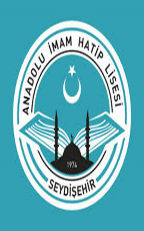 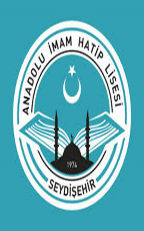      	1-GİRİŞ 3-  AMAÇLAR:       Millî, manevi, tarihi ve kültürel mirasına sahip çıkan, medeniyetimizin değerlerini koruyan; aynı zamanda ahlaki ve insani değerleri benimseyen, okuyan, araştıran, düşünen, yorumlayan, sorgulayan, yapıcı, üretken, bilgi ve hikmetin yolunda giden, çağımızın gerektirdiği bilgi ve becerilerle donanmış bireyler yetiştirilmesine katkı sağlamak      Öğrencilerin ilgi ve yeteneklerine göre akademik, mesleki, sosyal ve kültürel gelişmelerine çok yönlü katkıda bulunmak amacıyla yerel, ulusal ve uluslararası faaliyetler düzenlemek ve düzenlenmiş faaliyetlere katılımı artırmak        Öğrencilerin temel İslam bilimleri, fen ve sosyal bilimler, yabancı dil, spor ve sanat dallarında bir üst öğretime hazırlanmasına katkıda bulunmakProgram, yöntem ve insan ilişkileri bakımından işe ve etkinliğe önem veren bir kurum olarak; bu özelliğimizi güçlendirmek ve eğitim-öğretim etkinliklerinin planlanması ve uygulanmasında öğrencilere geniş çapta katılım imkânı sunmak.Kurum fiziki yapısı ve alt yapısının, eğitim programının, öğretim materyallerinin, donanım ve tesislerin gözden geçirilip güncellenmesi,  iyileştirilmesi ve zenginleştirilmiş eğitim ortamlarının oluşturulmasıPaylaşımcı bir yönetişim anlayışı ve işbirliğine dayalı bir çalışma sistemi oluşturup, sürekli projelerin yapıldığı toptan kalite yönetim anlayışını yaygınlaştırmakÖğrencilerimize daha nitelikli eğitim sunabilmek için eğitime katkı sunabilecek bütün üniversite, kurum, kuruluşlar gibi sosyal paydaşlar ile çerçevesi bir protokol ile belirlenmiş, etkin işbirliği çalışmalarını artırmak, işbirliklerini kapsamlı ve nitelikli hale getirmekKısa, orta ve uzun vadede plan ve hedefler ile okulumuzun eğitim-öğretim verimliliğini ve kalitesini artırmakOkulumuzu beklenilen gelişmeyi gösterememiş dezavantajlı konumdan avantajlı konuma getirmekYapılacak alt proje çalışmaları ve yarışmalar ile ilköğretim ikinci kademe öğrenci ve velileri arasında okulumuzun bilinirliğini ve tanınırlığını artırmak.        Öğrencilerimizin üniversiteye giriş sınavlarında akademik başarılarını artırmak,Öğrencilerden proje ekipleri oluşturmak ve bu ekiplere maddi destek sağlamak ve çalışma ortamı(fen ve sosyal bilimler atölyeleri) sunmak sureti ile yerel,  ulusal ve evrensel düzeyde sorunlara çözüm yolları arayan, yeni icat ve buluşlar peşinde koşan ya da mevcutları geliştirme yolları arayan nesiller yetiştirmekÖğrencilerimizin kültürel, sanatsal, sportif ve bilimsel etkinliklere katılımını artırmakOkul ve okul pansiyonunda hizmet kalitesini artırmakOkulumuzun Anadolu İmam Hatip özelliği yanında fen ve sosyal bilimlere özel ilgi duyan öğrencilere de istenilen düzeyde cevap verebilmesi için yeni yaklaşımlar kazandırmak ve bu niteliklerini birlikte geliştirmekBünyesinde gelişim ve yenilik barındıran fikirleri üreten, bu fikirleri projelendiren kurum niteliğini kurumumuza kandırmak ve aktif okul olmakEğitim ve öğretim ortamlarımızın yenilenmesini, geliştirilmesini ve eğitim teknolojilerinin öğrenme süreçlerinde aktif kullanılmasını sağlamakKurum olarak eğitim ve öğretimde sürdürülebilir bir kalite yakalayarak yerel, ulusal ve uluslararası düzeyde söz sahibi olmak, bölgenin en nitelikli ve lider okulu olmak 4-HEDEFLER ve AŞAMALAR:A-Okul Tanıtımı Yapmak “Ayinesi iştir kişinin lafa bakılmaz” sözünden hareketle kendimizi anlatan ve öven tanıtımlardan ziyade hedef kitlenin ve ilçe halkının bizi kaliteli ve öncü bir eğitim kurumu olarak  tanımasına ve bizi övgüye mazhar olarak görmesine vesile olacak etkinlikler yapmalıyız. Bunun için de başarılı yönlerimiz ön plana çıkarmalı, kamu oyuna duyulmalı, hedef kitle üzerinde kalıcı ve derin etkiler bırakacak bilimsel ödüllü yarışmalar, sergiler, söyleşiler gibi etkinlikler yapmalıyız. Medyada, okul sitesinde ve diğer iletişim kanallarında güçlü yanlarımızı ve eğitimdeki profesyonel yaklaşımımızı sergileyecek, mesleki, bilimsel, sportif ve sanatsal başarılarınızı ve aktivitelerimizi vurgulayarak bir tanıtım çalışması içerisinde olacağız.                *Bu amaca yönelik giderler tamamen yerel imkânlarla sağlanacaktır.                * Ortaokul öğrencilerine yönelik “yenilik, gelişim, çözüm,  buluş, icat” odaklı fikirler konulu ödüllü yarışma uygulanmaktadır.Fiziki Yenilenme Çalışmaları Yapmak Okulun yenilenmesini ve gelişimini sağlamak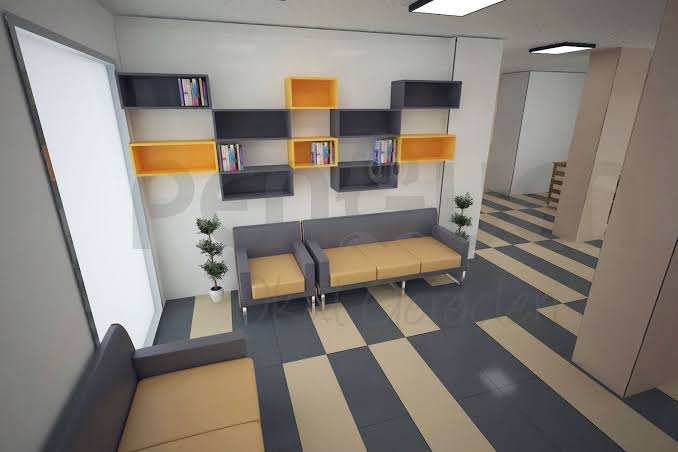 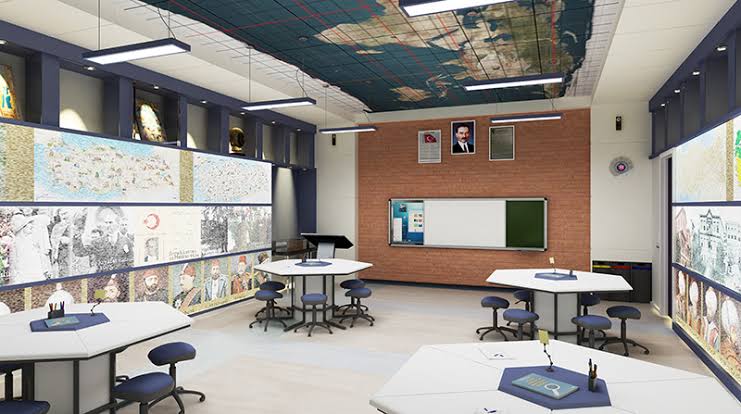 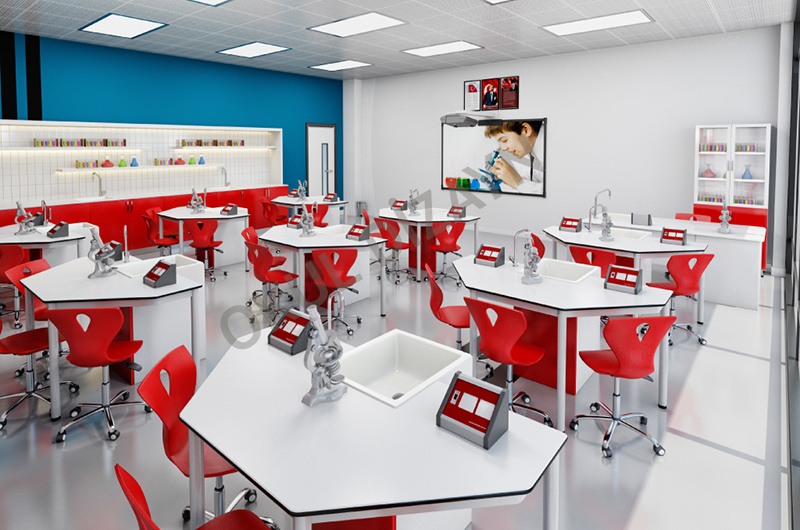 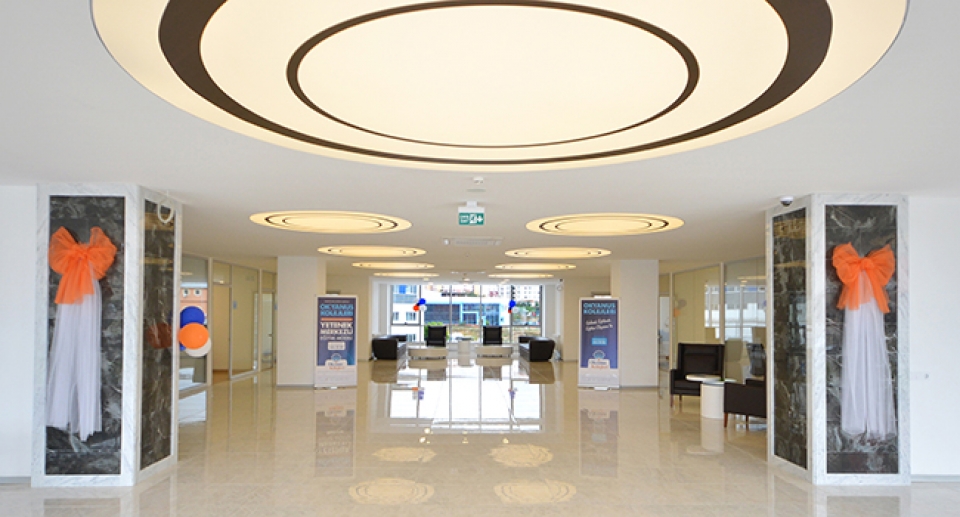 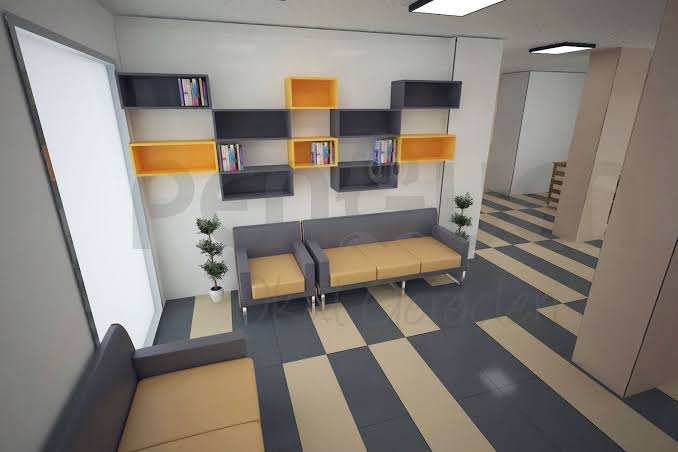 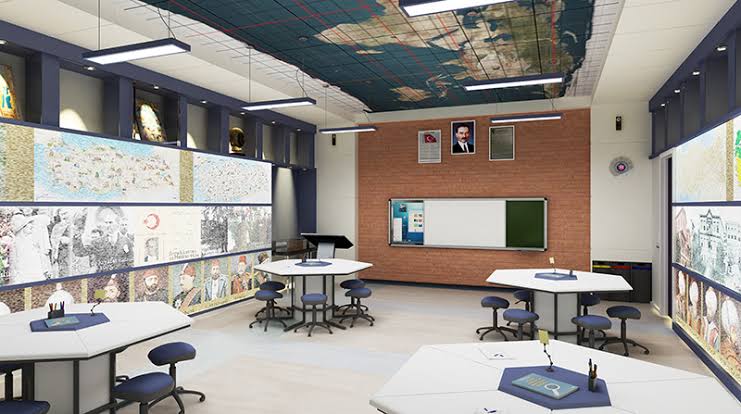 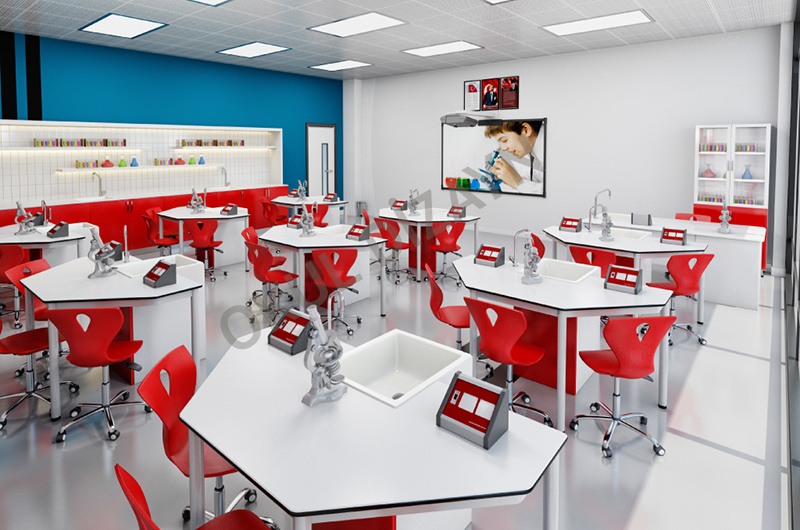 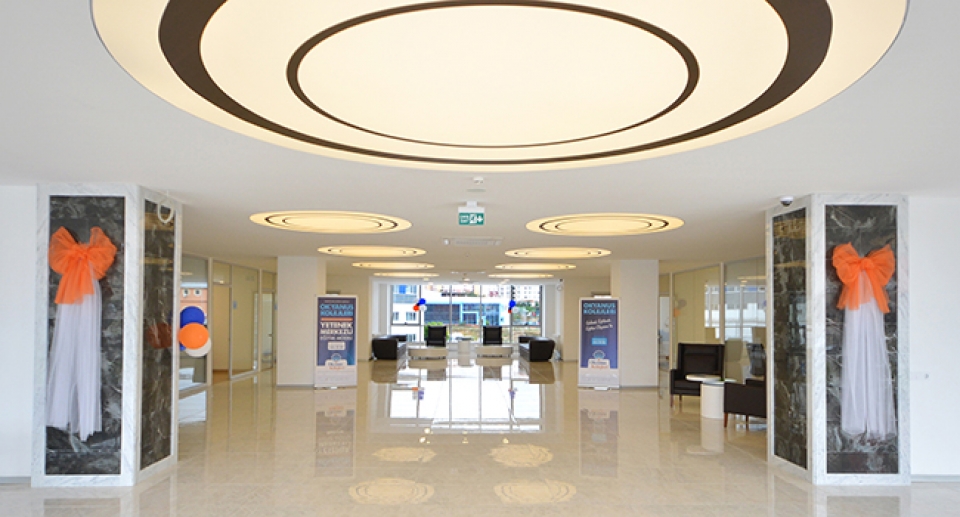 Zenginleştirilmiş eğitim ortamları ve kaliteli konaklama imkânını artırmak        	Bu amaca yönelik;        1)Okulda yeni zümre sınıfları oluşturmak       		 2)Öğretmen ve öğrencilere yeni, teknolojik, konforlu eğitim ve öğretim, çalışma, dinlenme, konaklama, yemekhane, kantin ve kafeterya… ortamları sunmak 3)Z Kütüphane kurmak 4)Okulumuza;         	 Fen bilimleri laboratuvarları         	 Sosyal bilimler laboratuvarları          	 Yabancı dil laboratuvarı         	 Sanat atölyelerini           	 kazandırmak         	5 )Akıl oyunları odası oluşturmak6)Tilavet odasını yenilemek        	 7)Okul pansiyonunda hizmet kalitesini artırmak8) Çeşitli alanlarda ulusal ölçekte projeler ve etkinlikleri artırmak9)Aktif okul olmak *Bu amaçlara yönelik çalışmalarımız yerel imkânlar kullanılarak yapılmaya başlanmıştır.Aktif ve Lider Okul OlmakBilimsel, Sosyal, Sportif Çalışmalar, Etkinlikler ve Projelerle ders içerisinde ve ders dışında sürekli aktif olan bir eğitim-öğretim ortamı hazırlamak Okulumuzda  çeşitli alanlarda ulusal ölçekte projeler ve etkinlikleri artırmak*Bu amaçlara yönelik olarak okulumuzda Seydişehir Kaymakamlığı tarafından onaylı projeler uygulanmaktadır. Okulumuza Fen ve Sosyal Bilimler Programı uygulayan Anadolu İmam Hatip Lisesi Özelliği Kazandırmak             Bu amaca yönelik;          	 1)Gerekli başvuruları yapmak ve izinleri almak        	 2)Okulun alt yapısını hazırlamak          	 3)Amaca yönelik personel kadrosu oluşturmak         	 4)Personele ve yardımcı personele okul gelişimi hedeflerine yönelik eğitimler vermekEğitimde İş Birliği Protokollerini Hayata Geçirmek 1) Üniversitelerle iş birliği2) Müftülük ile iş birliği3) Belediyelerle iş birliği4) Hayırsever ve Yardım Kuruluşları ile iş birliği*Bu amaçlara yönelik olarak Necmettin Erbakan Üniversitesi Ahmet Cengiz Mühendislik Fakültesi ile okulumuz arasında “Sosyal ve Bilimsel İş Birliği Protokolü,Seydişehir Müftülüğü ile “Mesleki Eğitimde Teori-Uygulama Birlikteliği Protokolü,İmzalanmış olup ayrıca “Seydişehir Din Öğretimi Derneği” tarafından okulumuz ve öğrencileri maddi ve manevi olarak destekleyen bir sivil toplum kuruluşudur.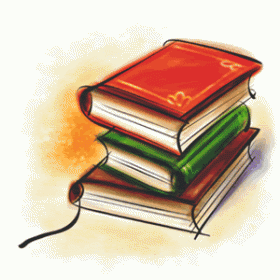 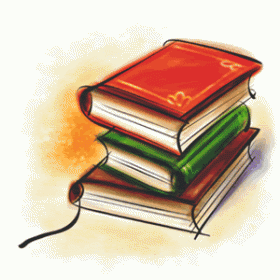 5-GELİŞİM ALANLARI:7.UYGULAMA SÜRECİ VE AŞAMALARI:a. Yapılacak çalışmaların, projelerin ve etkinliklerin belirlenmesib. Okul Gelişim Modelimizin oluşturulmasıc. Seydişehir Kaymakamlığı’nın onayına sunulmasıç. İlgililere ve paydaşlarla  duyurulmasıd. Görev dağılımının yapılması ve komisyonların kurulmasıe. Üç  alanda uygulanmasıf.  Karşılaşılan sorunların çözülmesig. Çalışmaların roborlaştırılması h. Din Öğretim Genel Müdürlüğüne Başvuruların Yapılmasıh. Sonuç raporunun İzleme ve Değerlendirme Kurulu ile kamuoyuna açıklanması 	8- UYGULAMA İLKELERİ9. UYGULAMA KURULLARININ GÖREVLERİ10. UYGULAMA KURULLARI ve PAYDAŞLAR11. YÜRÜTME:               Bu Gelişim modeli ve  Projeler, Yürütme Kurulu tarafından yürütülür12. EYLEM PLÂNI:Hazırlık aşaması ve başvurular: 2018-2019 Eğitim Öğretim DönemiUygulama: 2019-2023 Dönemi13. DEĞERLENDİRME:Bu gelişim modelinin ve model kapsamındaki projelerin uygulanmasından sonra ortaya çıkan sonuçlar robotlaştırılarak duyurulur. Rapor doğrultusunda gelişim modelinin değerlendirilmesi İlçe Millî Eğitim Müdürlüğü, Okul Müdürlüğü ve  Değerlendirme Kurulu tarafından yapılır.14. MALİYET:Gelişim modeli ve projelerin maliyeti oluşturulacak eğitim ortamları ile kullanılacak araç gereç miktarına göre değişeceğinden öngörülmemektedir.15. YÜRÜRLÜK:Bu  yönerge 15(on beş) maddeden ve (sekiz) sayfadan ibaret olup 2019-2023 eğitim-öğretim yılında yapılacak “DAHİCE FİKİRLER OKUL GELİŞİM MODELİ” ve “DAHA İYİCE/ DÂHİCE FİKİRLER PROJESİ için hazırlanmış olup Seydişehir Kaymakamlığının onayladığı tarihte yürürlüğe girer.Bu GELİŞİM MODELİ ve MODEL KAPSAMINDAKİ PROJELER, YARIŞMA VE ETKİNLİKLER Seydişehir Kaymakamlığının 10/12/2018 Tarih ve  83408895/310.01.01/23690077 sayılı oluru ile uygulanmaktadır.